May 22, 2020(SEE ATTACHED LIST)Pennsylvania Public Utility Commission,	:		R-2020-3018835Office of Small Business Advocate,			:		C-2020-3019702Office of Consumer Advocate			:		C-2020-3019714	v.						:Columbia Gas Pennsylvania, Inc.			:Call-In Telephone Pre-Hearing Conference Notice	This is to inform you that a Call-In Telephonic Prehearing Conference on the above-captioned case will be held as follows:Type:		Initial Telephonic Prehearing Conference
Date: 		Wednesday, June 3, 2020Time:		9:00 AMPresiding:	Administrative Law Judge Katrina DunderdalePiatt PlaceSuite 220301 5th AvenuePittsburgh, PA 15222Telephone: 	412.565.3550At the above date and time, you must call into the conference.  You will not be called by the Administrative Law Judge.To participate in the conference, You must dial the toll-free number listed belowYou must enter a PIN number when instructed to do so, also listed belowYou must speak your name when promptedThe telephone system will connect you to the hearingToll-free Bridge Number:	866.675.4411PIN Number:			23464163The Public Utility Commission offers a free eFiling Subscription Service, which allows users to automatically receive an email notification whenever a document is added, removed, or changed on the PUC website regarding a specific case.  Instructions for subscribing to this service are on the PUC’s website at http://www.puc.pa.gov/Documentation/eFiling_Subscriptions.pdf. R-2020-3018835 et al - PA PUBLIC UTILITY COMMISSION v. COLUMBIA GAS OF PENNSYLVANIA INCMICHAEL W HASSELL ESQUIRELINDSAY A BERKSTRESSER ESQUIREPOST & SCHELL PC17 NORTH SECOND STREET 12TH FLOORHARRISBURG PA  17101-1601717-612-6029717-612-6021Accepts eServiceRepresenting Columbia Gas of Pennsylvania, Inc.MEAGAN B MOORE ESQUIRENISOURCE CORPORATE SERVICES CO121 CHAMPION WAYSUITE 100CANONSBURG PA  15317724-416-6347Accepts eServiceRepresenting Columbia Gas of Pennsylvania, Inc.AMY E HIRAKIS ESQUIRENISOURCE CORPORATE SERVICES CO800 NORTH 3RD STREET STE 204HARRISBURG PA 17102 PA  18101717-233-1351Accepts eServiceRepresenting Columbia Gas of Pennsylvania, Inc.ERIKA MCLAIN ESQUIREPA PUC BUREAU OF INVESTIGATION AND ENFORCEMENT 
400 NORTH STREET
HARRISBURG PA 17120
717-783-6170Accepts eServiceDANIEL G ASMUS ESQUIRE STEVEN GRAY ESQUIREOFFICE SMALL BUSINESS ADVOCATE300 NORTH SECOND ST SUITE 202HARRISBURG PA  17101717-783-2525dasmus@pa.gov sgray@pa.govComplainant C-2020-3019702*LAURA ANTINUCCI ESQUIRE*BARRETT SHERIDAN ESQUIREDARRYL LAWRENCE ESQUIREOFFICE OF CONSUMER ADVOCATEFORUM PLACE 5TH FLOOR 555 WALNUT STREETHARRISBURG PA  17101-1923717-783-5048*Accepts eServiceDLawrence@paoca.gov Complainant C-2020-3019714ELIZABETH R MARX ESQUIRERIA M PEREIRA ESQUIREJOHN W SWEET ESQUIREPENNSYLVANIA UTILITY LAW PROJECT118 LOCUST STREETHARRISBURG PA 17101717-236-9486Accepts eServiceRepresenting CAUSE-PAIntervenorJOSEPH L VULLO ESQUIREBURKE VULLO REILLY ROBERTS1460 WYOMING AVENUEFORTY FORT PA  18704570-288-6441Accepts eServiceRepresenting Community Action Association of PennsylvaniaIntervenor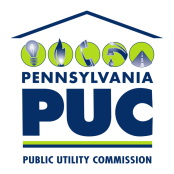  PUBLIC UTILITY COMMISSIONOffice of Administrative Law Judge400 NORTH STREET, HARRISBURG, PA 17120IN REPLY PLEASE REFER TO OUR FILE